 DNA SERVICE ORDER FORMService Request:	Extraction of DNA/Feasibility		Maternal Ancestry (mtDNA)		     (Check One)		Paternal Ancestry (Y-chromosome)	Paternity Test			Universal Identification		Sex Identification			Siblingship 				Twin Zygosity			OtherSpecial Instructions:  								*additional charges may apply.Results Information:	Electronic Results	Hardcopy Results	Fax Results 		Contact me by phonePayment Information:	Credit Card*	     Cash	Cheque	Other      	*For a credit card payment, we will send you an invoice via e-mail for online payment.  Please ensure that your e-mail is printed clearly in the Contact information section of this form.For Office Use Only:Contact: Bill to:        same as contactName:      Billing Address:Address:      Phone:      Phone:      Fax:      Fax:      E-mail:      Email:      Sample(s) to be SubmittedFinal ActionFinal ActionFinal ActionReturn*StoreDestroyReturn*StoreDestroyReturn*StoreDestroyReturn*StoreDestroyReturn*StoreDestroyReturn*StoreDestroyReturn*StoreDestroy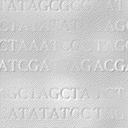 